Part I – Undergraduate Field Orientation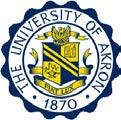 Part I	Orientation ObjectivesEffectively and Affectively prepare students to enter their field education experience – the signature pedagogy of the social work professionAssist students in shifting perspectives from knowledge acquisition to knowledge integration with skill-building opportunities (from course work to course work + experiential learning)Describe the specific steps to successfully enter the field education experienceIncrease familiarity with field resources:Website: www.uakron.edu/socialwork/ [select field education; select BASW Field Information and Forms and/or Calendars and…]Field Office:Wayne Contact:	Professor Lisa Crites lkc6@uakron.eduLakewood Contact :	Professor Janice Steinmetz jestein@uakron.eduAkron Contact:	Professor Becky Thomas bthomas@uakron.eduSocial Work Team:University - Dr. Timothy McCarragher mccarra@uakron.edu – School DirectorUniversity - Field OfficeUniversity – Faculty Liaison- assigned at the beginning of each semesterAgency-Field Instructor – usually assigned by agency upon mutual acceptanceGetting Ready – Knowledge AcquisitionWelcome & IntroductionsWalk-through of Field Folder** Keep this same folder for Part II & all field related itemsWalk-through of power point presentationProfessional PlanningPurposeful/Intentional Preparations for field-Begin to review schedule,Begin to look at how you can organize schedule/life,Prepare to speak with other field students, family, & friends,Identify preplanned restP a g e 1 | 1